INDICAÇÃO Nº 02600/2013Sugere ao Poder Executivo Municipal operação “tapa-buracos” na Rua Limeira entre as Av. São Paulo e Av. da Industria, próximo a E.E. Sonia Bataglia Cardoso no bairro Cidade Nova. Excelentíssimo Senhor Prefeito Municipal, Nos termos do Art. 108 do Regimento Interno desta Casa de Leis, dirijo-me a Vossa Excelência para sugerir que, por intermédio do Setor competente, seja executada operação “tapa-buracos” na Rua Limeira entre as Av. São Paulo e Av. da Industria, próximo a E.E. Sonia Bataglia Cardoso no bairro Cidade Nova, neste município. Justificativa:Conforme visita realizada “in loco”, este vereador pôde constatar o estado de degradação da malha asfáltica da referida via pública, fato este que prejudica as condições de tráfego e potencializa a ocorrência de acidentes, bem como o surgimento de avarias nos veículos automotores que por esta via diariamente trafegam. Plenário “Dr. Tancredo Neves”, em 24 de Abril de 2013.ALEX ‘BACKER’-Vereador-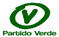 